FACULTY OF LAND & FOOD SYSTEMS
2018-2019 LFS Graduate Student Travel Award (LFS GSTA) ApplicationPlease submit completed, signed applications and all supporting documentation to:Manager, Graduate Programs – Faculty of Land and Food Systems
Room 344 MacMillan Building, 2357 Main Mall*Students on official on-leave status are NOT eligible. *Indicate the total amount of conference expenses, not only those adding up to $1500Total Support:To avoid delays in processing your award, please ensure your application is complete and accurate.  Use the checklist below to ensure you have provided all required supporting documentation.Please check all that apply:Faculty of Graduate & Postdoctoral Studies “Graduate Student Travel Fund”*If you are eligible, you must claim and receive the Faculty of Graduate Studies travel fund before you can apply for the LFS GSTA.LFS Graduate Student Travel Award (LFS GSTA)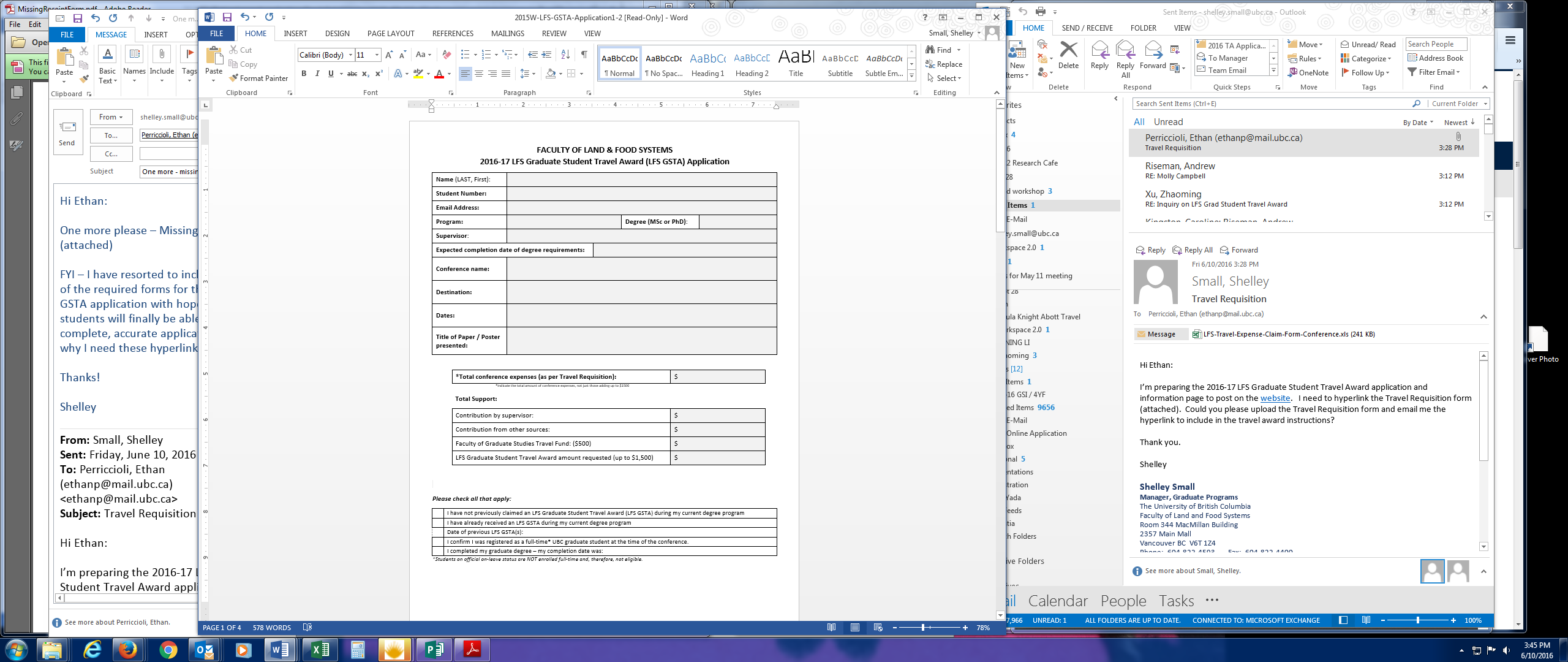 Travel Requisition Form and Receipts SignaturesI hereby certify that the travel expenses claimed above comply with UBC policy #83 (Travel Policy):Revised June 2018 smsName (LAST, First):Student Number:Email Address:Program:Degree (MSc or PhD):Supervisor:Expected completion date of degree requirements:Expected completion date of degree requirements:Conference name:Destination:Dates:Title of Paper / Poster presented:*Total conference expenses (as per Travel Requisition):$Contribution by supervisor:$Contribution from other sources:$Faculty of Graduate Studies Travel Fund: ($500)$LFS Graduate Student Travel Award amount requested (up to $1,500)$I have not previously claimed an LFS Graduate Student Travel Award (LFS GSTA) during my current degree programI have already received an LFS GSTA during my current degree programDate of previous LFS GSTA(s):I confirm I was registered as a full-time* UBC graduate student at the time of the conference.I completed my graduate degree – my completion date was:  I have applied for the Faculty of Graduate Studies’ Graduate Student Travel Fund (copy attached)*I have completed my degree program and am unable to apply for the Faculty of Graduate Studies’ Graduate Student Travel FundCopy of Faculty of Graduate & Postdoctoral Studies “Graduate Travel Fund Application”.  Please note, it is not necessary for you to wait to receive this funding prior to submitting the LFS Graduate Student Travel Award application.  We only require a copy of the application as proof that you have applied.  If this is not your first LFS Graduate Student Travel Award application, it is not necessary for you to submit a copy of your Graduate Travel Fund Application.  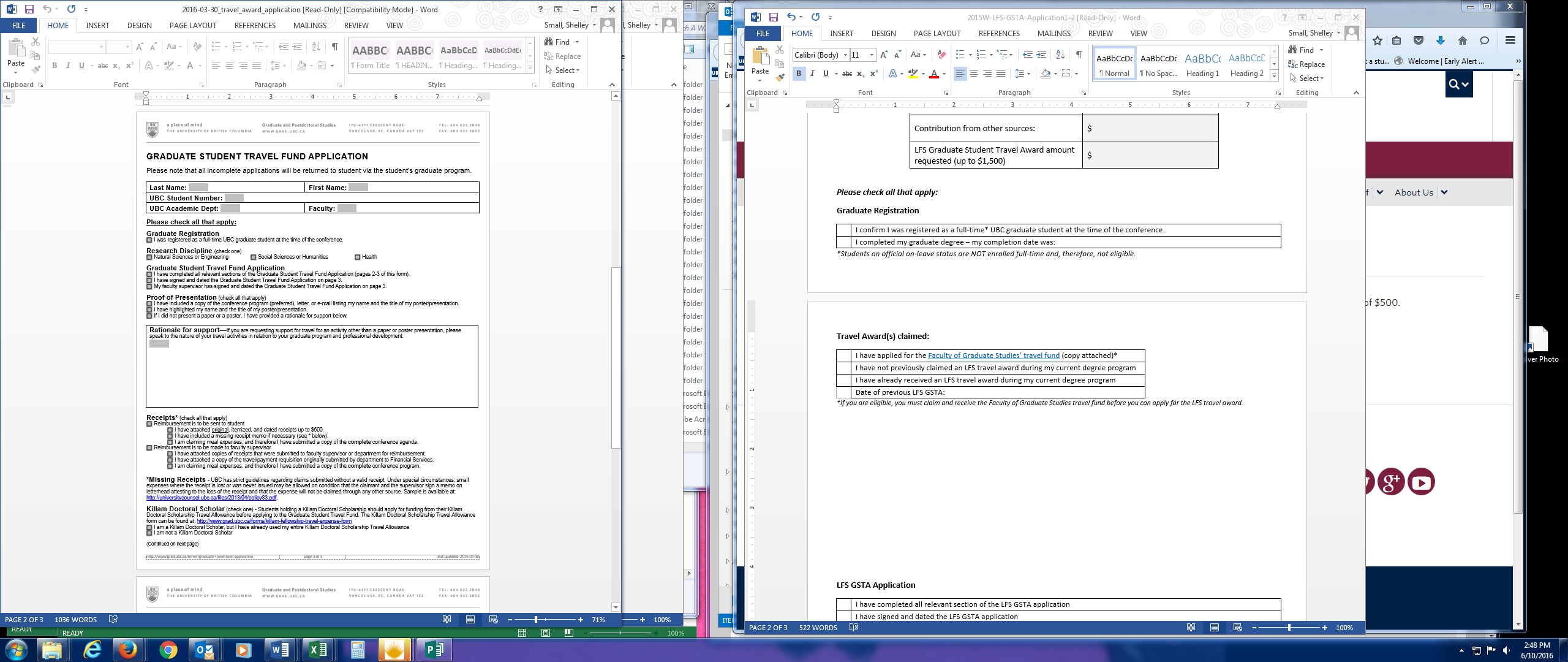 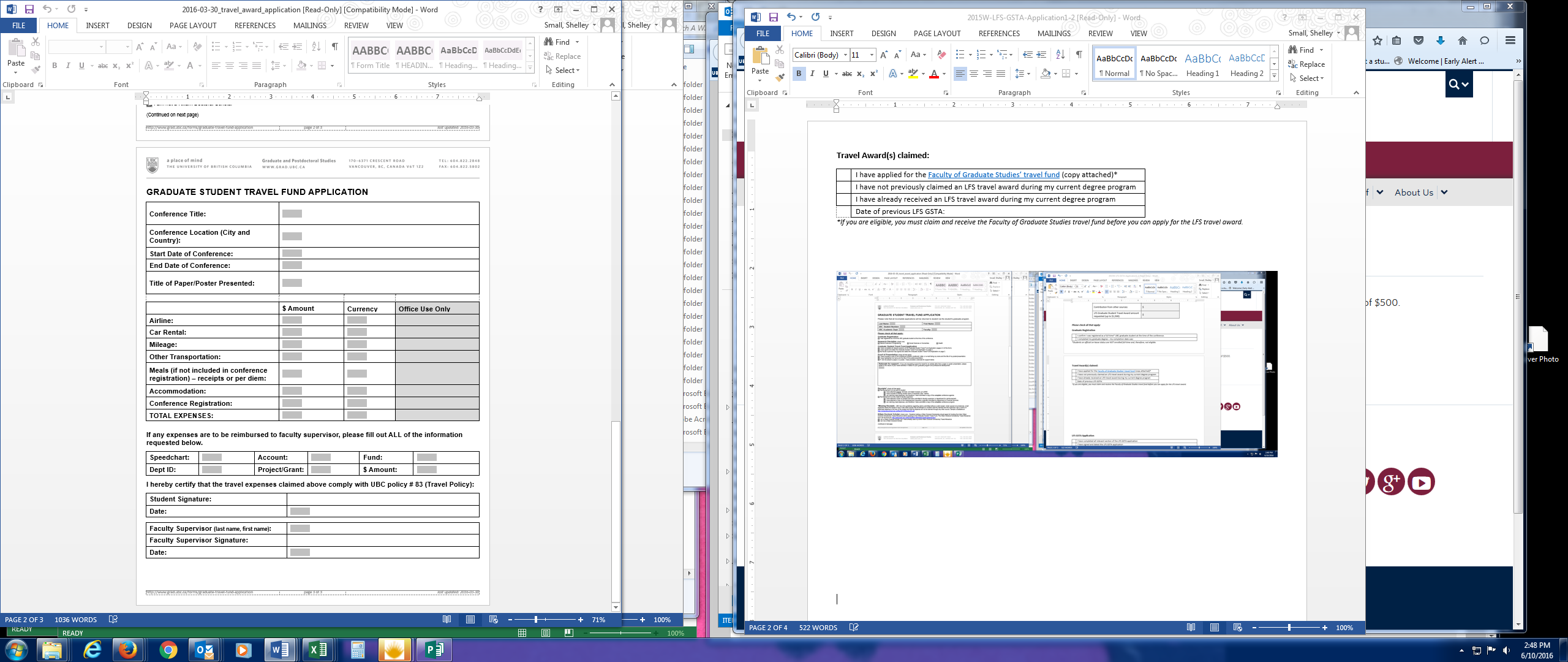 I have completed all relevant sections of the LFS GSTA applicationI have signed and dated the LFS GSTA applicationMy supervisor has signed and dated the LFS GSTA applicationI have included a copy of the conference program, letter, or e-mail listing my name and the title of my poster/presentationI have highlighted my name and the title of my poster/presentationI have attached a completed Travel Requisition form (must be signed by student and supervisor) including Expense LogI have attached original, itemized, and dated receipts up to $1,500I have included a missing receipt memo if necessaryI am claiming meal expenses, and, therefore, I have submitted a copy of the complete conference agendaTravel Requisition (TR) formExpense Log (included with TR form)Missing Receipt form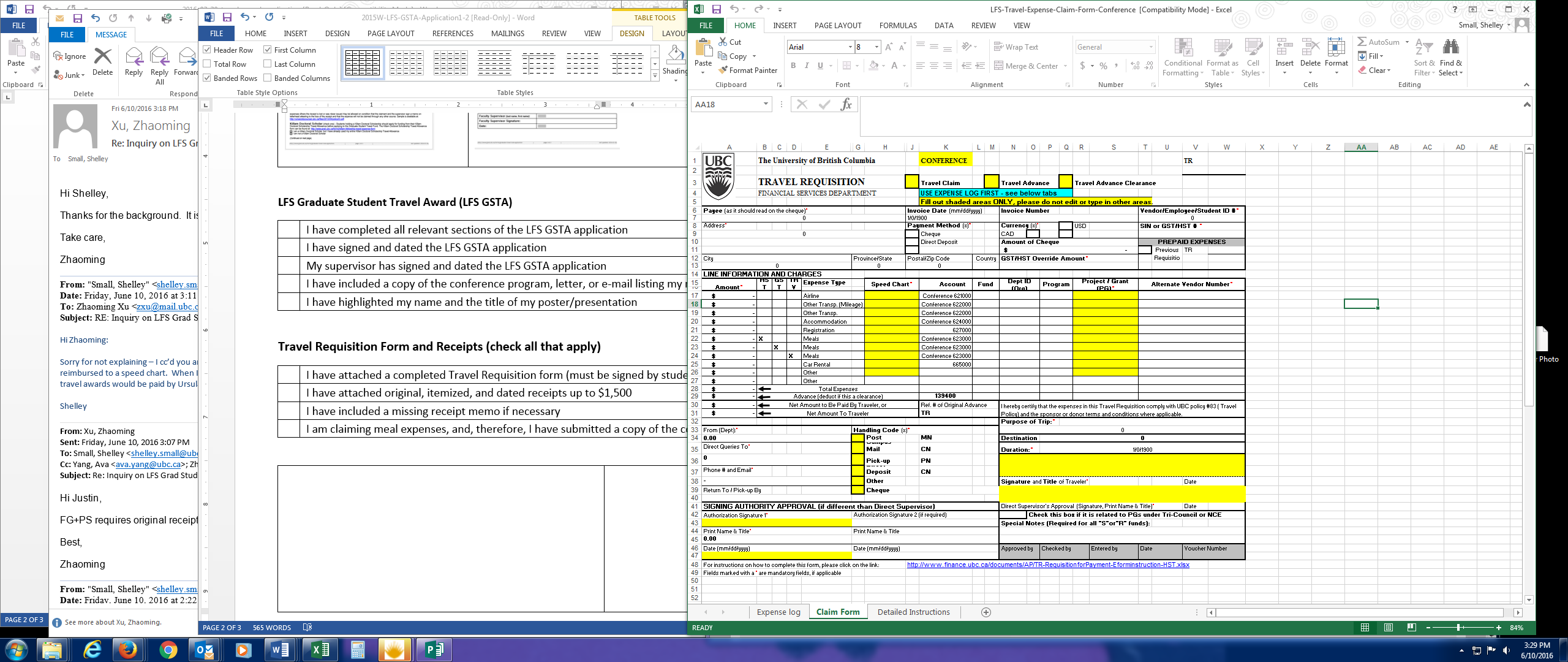 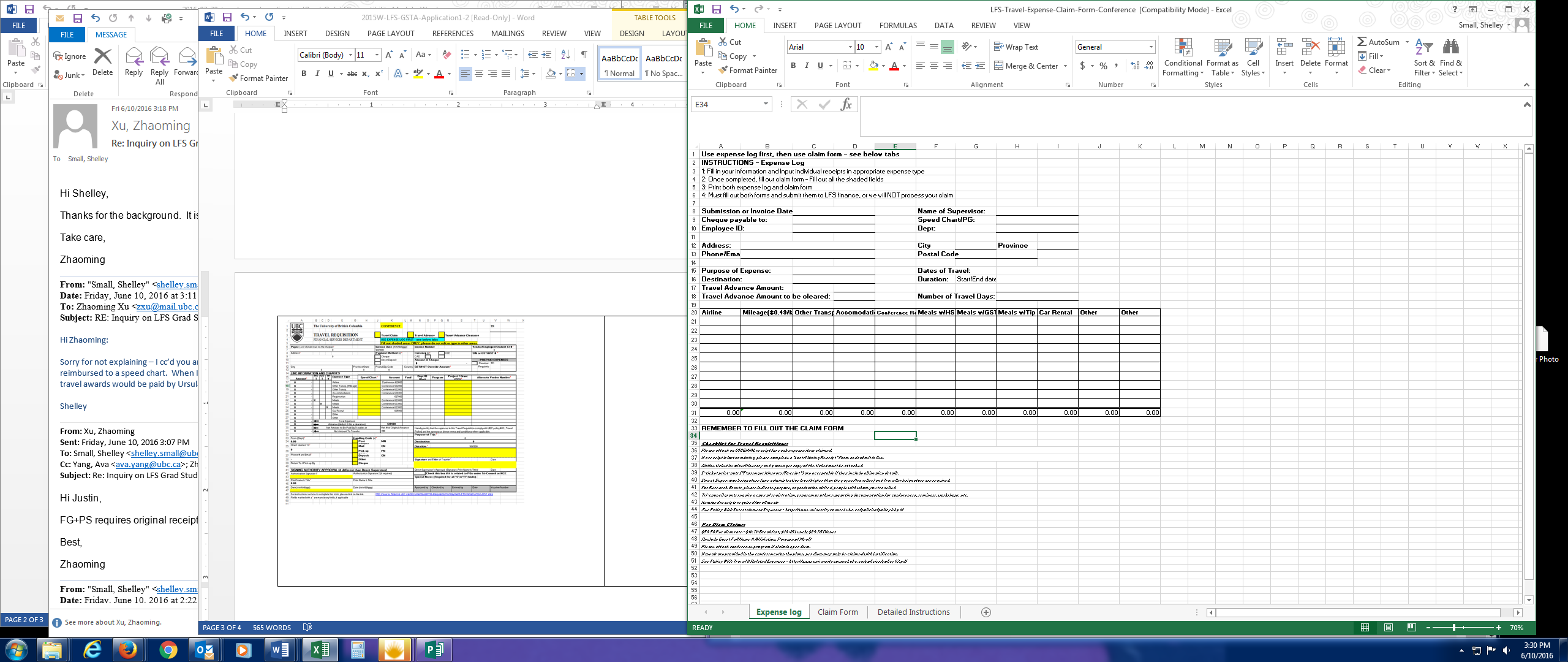 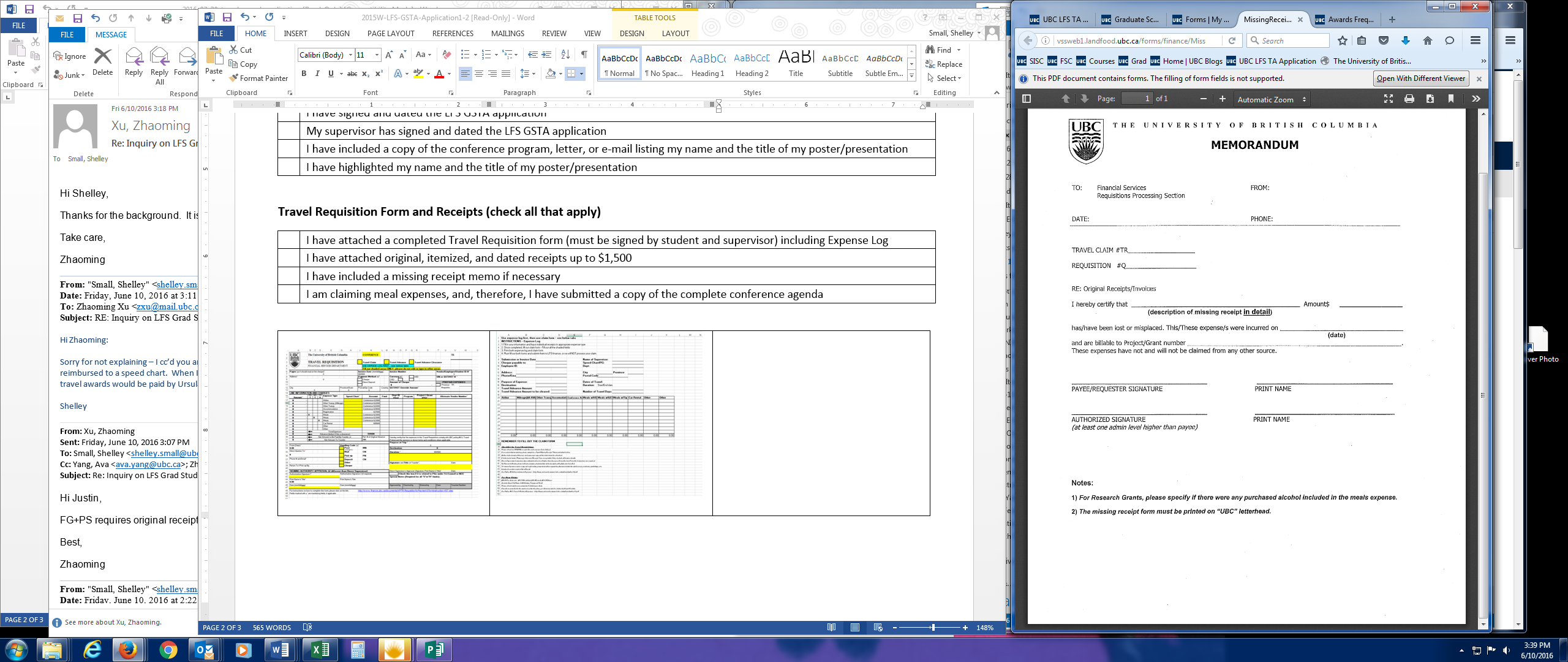 Signature of Student:Date:Signature of Supervisor:Date: